关于如何获取电子发票根据短信信息打开链接：1、各位老师，电子发票已经开具，请查看短信。例【诺诺网】8月25日，您的发票:****已开具，https://of1.cn/7Qx25843PO-cV4vAs，去查看二、获取发票：可以发送发票到邮箱：填写邮箱号，发送: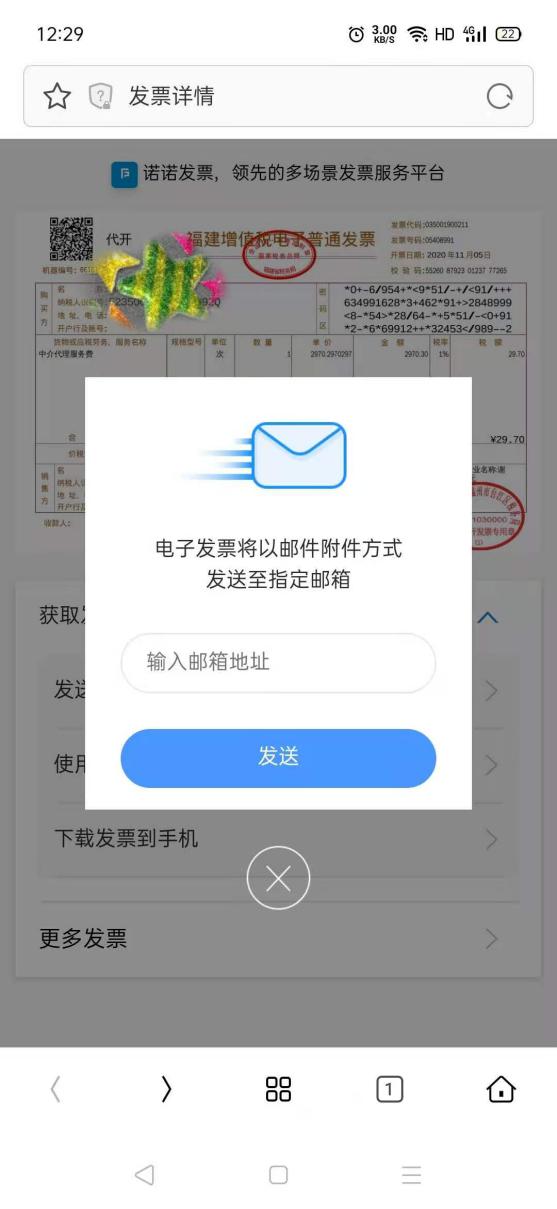 三、邮箱下载发票：1、可以支付宝扫一扫下载获取发票2、可以PDF地址链接打开，获得发票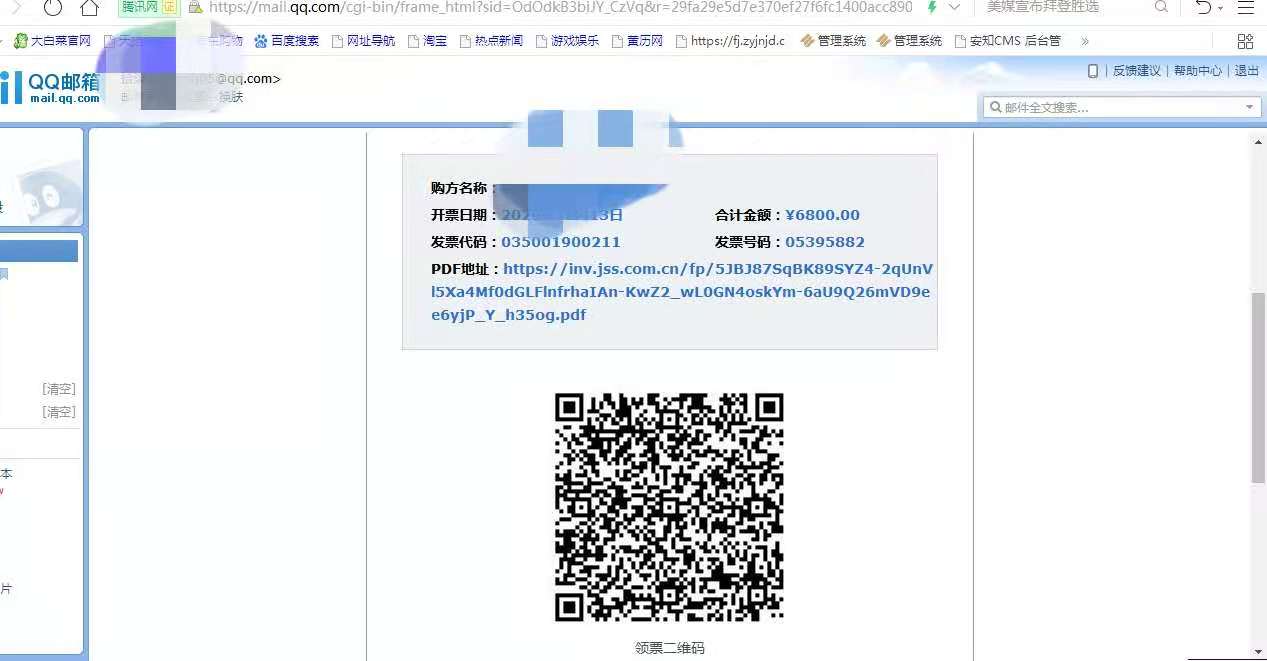 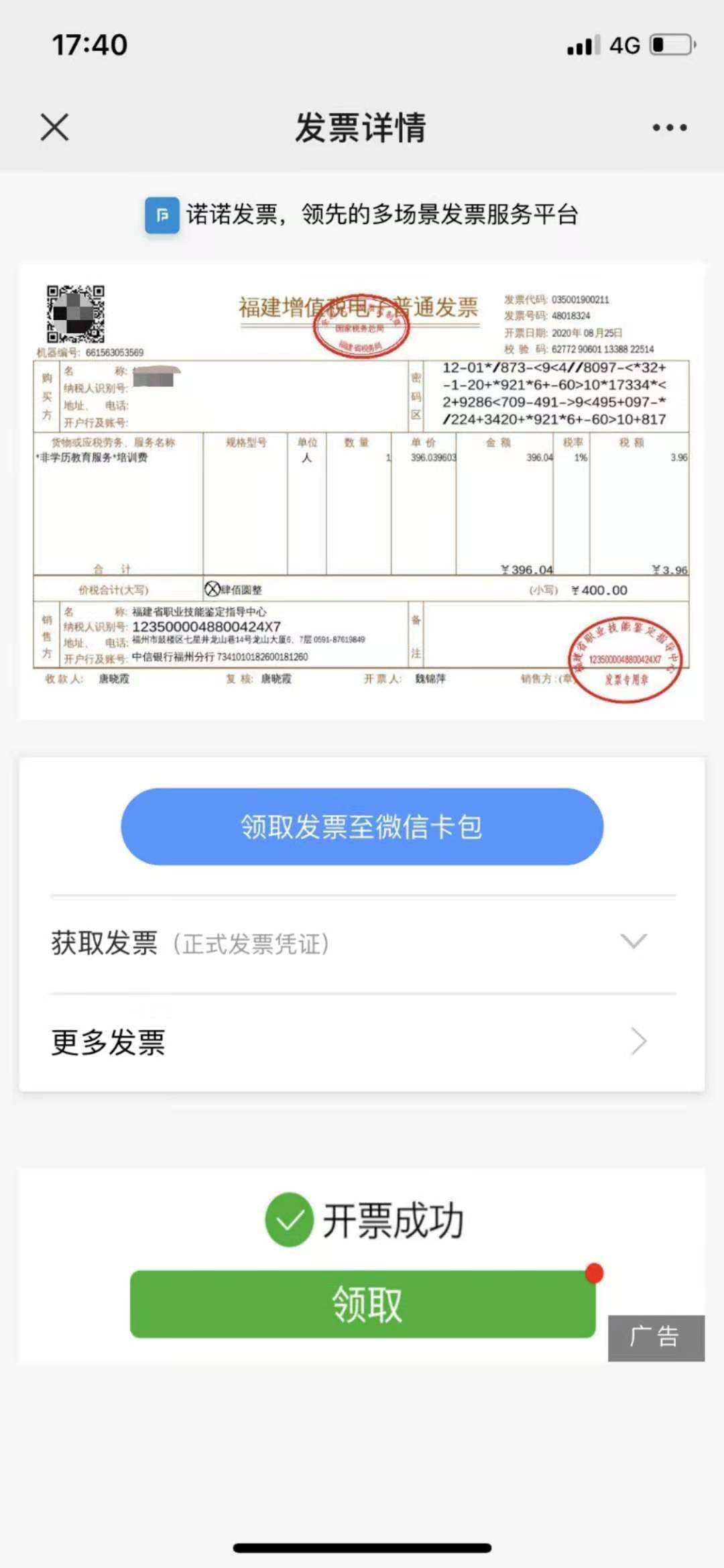 